UCA IOP 2022 Problem Report SheetNote that the file needs to be named:  <DateTime>._<Test Area>_<Witness>_<Test Case>.docx.
<DateTime> should be of format 202207ddhhmm  (hhmm in 24 hour time).
Upload filled out document into: [UCAIug Box]/IEC61850 IOP/..Restricted Information/Problem Reports/reported
(https://app.box.com/folder/166086762694)
Reporting Person:
Reporting Person:Benson ChackoBenson ChackoBenson ChackoBenson ChackoCheck the CheckBox most appropriate test area(s) concerning the reported issue:Check the CheckBox most appropriate test area(s) concerning the reported issue:Check the CheckBox most appropriate test area(s) concerning the reported issue:Check the CheckBox most appropriate test area(s) concerning the reported issue:Check the CheckBox most appropriate test area(s) concerning the reported issue:Check the CheckBox most appropriate test area(s) concerning the reported issue:Test AreaSCLSCLClient/Server GOOSESVTest AreaR-GOOSER-GOOSESecurityPRP/HSR TimeSyncTest AreaMaintenance /
    IsolationMaintenance /
    IsolationInfrastructureCheck the CheckBox regarding the general classification of the issue:Check the CheckBox regarding the general classification of the issue:Check the CheckBox regarding the general classification of the issue:Check the CheckBox regarding the general classification of the issue:Check the CheckBox regarding the general classification of the issue:Check the CheckBox regarding the general classification of the issue:Type of issue: Test Case Test CaseStandardGeneralUnknownProblem Statement (type into the following cell):Problem Statement (type into the following cell):Problem Statement (type into the following cell):Problem Statement (type into the following cell):Problem Statement (type into the following cell):Problem Statement (type into the following cell):From the iec61850-6 standard, there is no attribute to define maximum no of R-GOOSE publishers supported. R-GOOSE capability need not be same as NORM GOOSE. As R-GOOSE might be used only for inter substation communication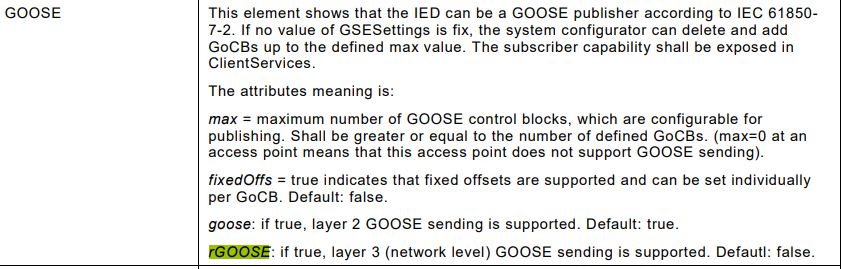 From the iec61850-6 standard, there is no attribute to define maximum no of R-GOOSE publishers supported. R-GOOSE capability need not be same as NORM GOOSE. As R-GOOSE might be used only for inter substation communicationFrom the iec61850-6 standard, there is no attribute to define maximum no of R-GOOSE publishers supported. R-GOOSE capability need not be same as NORM GOOSE. As R-GOOSE might be used only for inter substation communicationFrom the iec61850-6 standard, there is no attribute to define maximum no of R-GOOSE publishers supported. R-GOOSE capability need not be same as NORM GOOSE. As R-GOOSE might be used only for inter substation communicationFrom the iec61850-6 standard, there is no attribute to define maximum no of R-GOOSE publishers supported. R-GOOSE capability need not be same as NORM GOOSE. As R-GOOSE might be used only for inter substation communicationFrom the iec61850-6 standard, there is no attribute to define maximum no of R-GOOSE publishers supported. R-GOOSE capability need not be same as NORM GOOSE. As R-GOOSE might be used only for inter substation communicationTo be filled out during Group Problem Review:To be filled out during Group Problem Review:To be filled out during Group Problem Review:To be filled out during Group Problem Review:To be filled out during Group Problem Review:To be filled out during Group Problem Review:Check the CheckBox most appropriate problem category:Check the CheckBox most appropriate problem category:Check the CheckBox most appropriate problem category:Check the CheckBox most appropriate problem category:Check the CheckBox most appropriate problem category:Check the CheckBox most appropriate problem category:Problem with:ImplementationStandardsStandards TestCaseInterpretationProblem with:OtherProblem with:Check the CheckBox regarding the general classification of the issue:Check the CheckBox regarding the general classification of the issue:Check the CheckBox regarding the general classification of the issue:Check the CheckBox regarding the general classification of the issue:Check the CheckBox regarding the general classification of the issue:Check the CheckBox regarding the general classification of the issue:Solution Refer to Standards Refer to StandardsSee BelowProposed Solution (type into the following cell):Proposed Solution (type into the following cell):Proposed Solution (type into the following cell):Proposed Solution (type into the following cell):Proposed Solution (type into the following cell):Proposed Solution (type into the following cell):Believe there should be a differentiation in the service section between GOOSE and R-GOOSE support.
Should refer to UFTF.Believe there should be a differentiation in the service section between GOOSE and R-GOOSE support.
Should refer to UFTF.Believe there should be a differentiation in the service section between GOOSE and R-GOOSE support.
Should refer to UFTF.Believe there should be a differentiation in the service section between GOOSE and R-GOOSE support.
Should refer to UFTF.Believe there should be a differentiation in the service section between GOOSE and R-GOOSE support.
Should refer to UFTF.Believe there should be a differentiation in the service section between GOOSE and R-GOOSE support.
Should refer to UFTF.